2017 m.  PANEVĖŽIO MIESTO MOKINIŲ MUZIKOS OLIMPIADAI kategorija                                                                                                   Dalyvio kodas .............................Surinktų taškų skaičius .......................I. MUZIKINĖS KULTŪROS PAŽINIMO TESTASI užduotis.Netrukus skambės baroko epochos vokiečių kompozitoriaus Johano Sebastiano Bacho pjesė „Pokštas“. Klausydamiesi jos atlikite pateiktas užduotis. Pjesė skambės vieną kartą, užduočiai atlikti skiriama 10 minučių..... t.... t.... t.... t.II užduotis.... t.... t. III užduotis.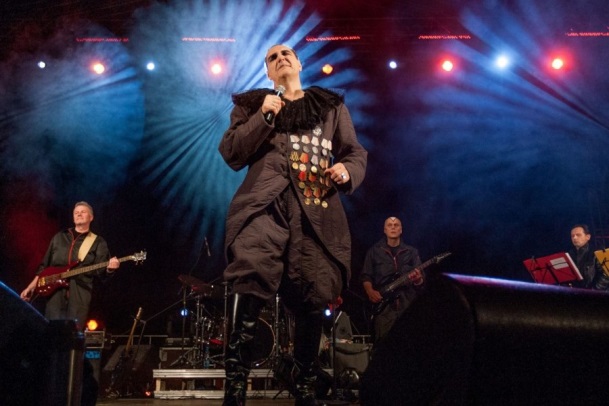 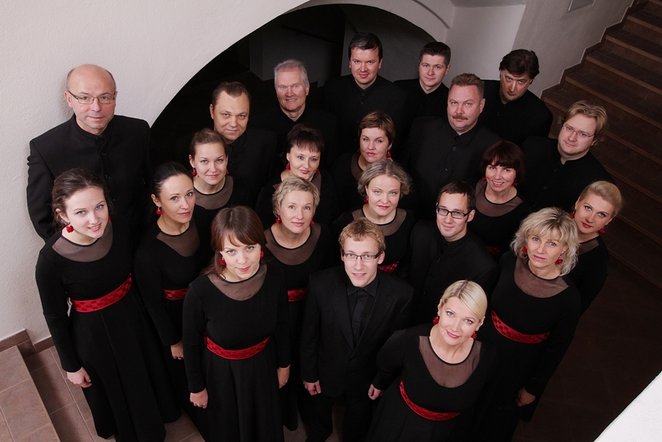 .               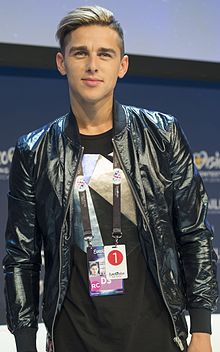 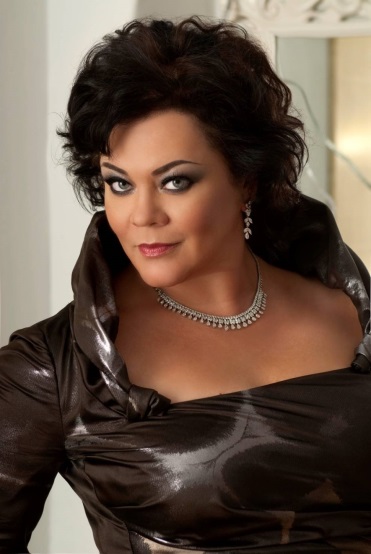 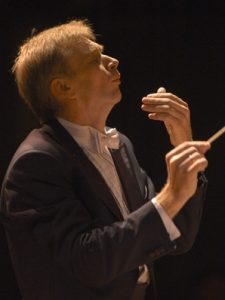 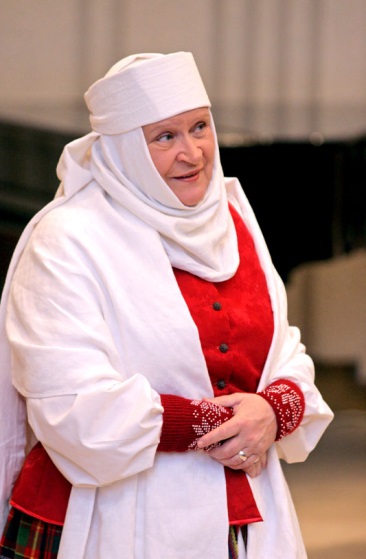 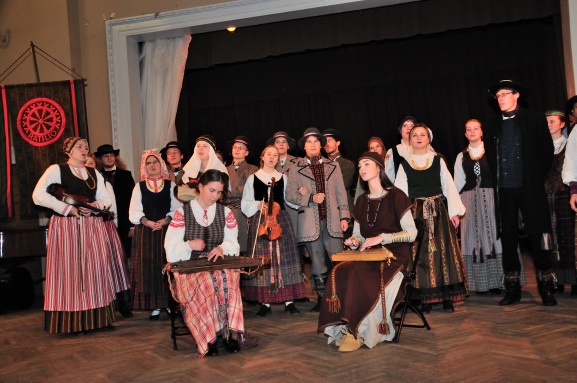 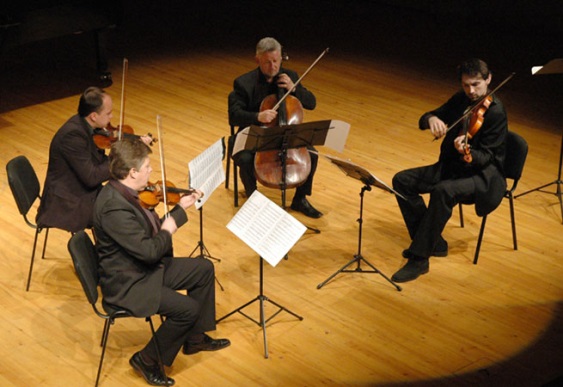 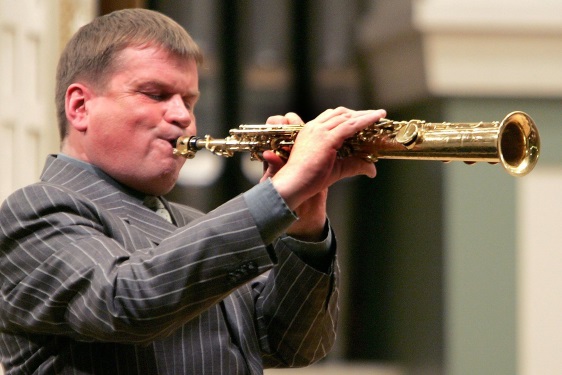 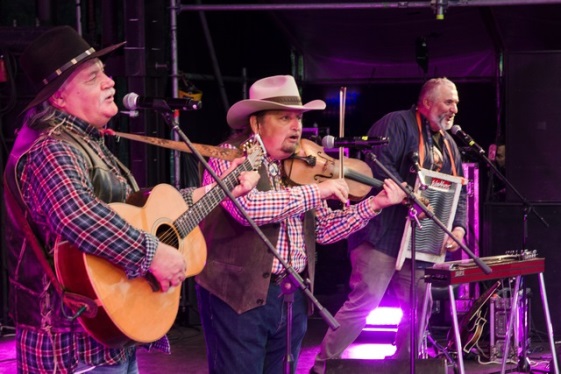                                                                                                                                ... t.II. MUZIKINIO RAŠTINGUMO TESTASI užduotis.Susipažinkite su užduotimi (skiriama 1 min). Netrukus skambės fortepijoninio kūrinio fragmentas (du kartus su 10 s pauze). Jam nuskambėjus antrą kartą, likęs laikas bus skiriamas rašto darbui.... t.... t.... t.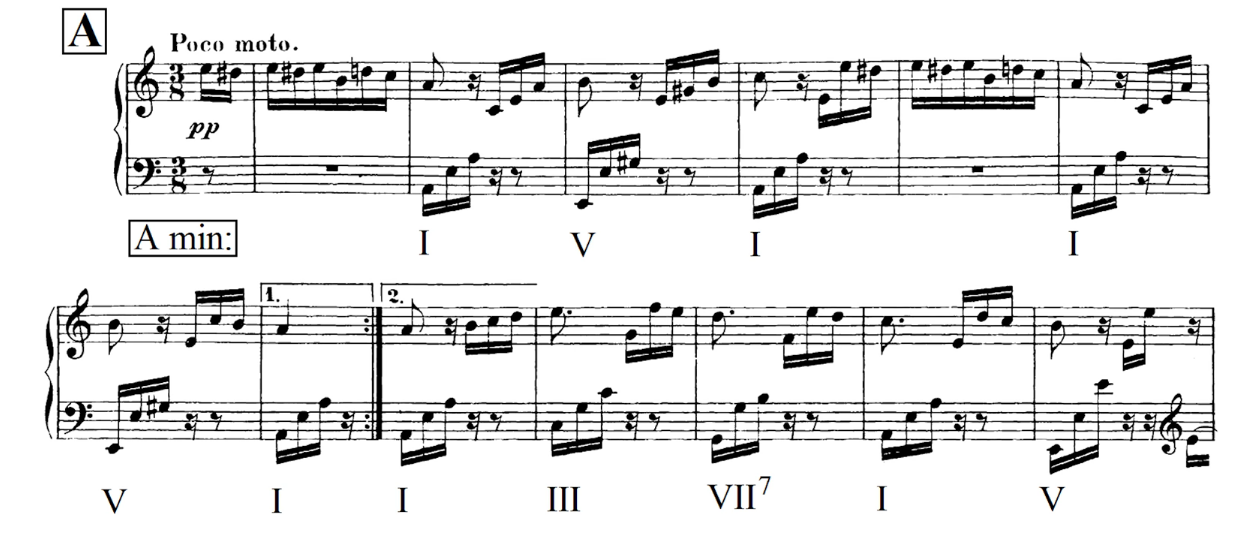 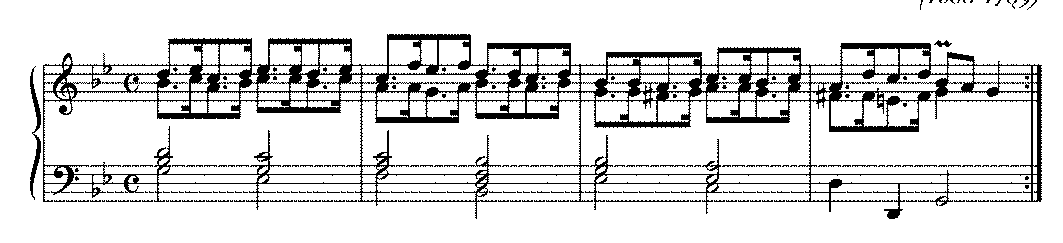 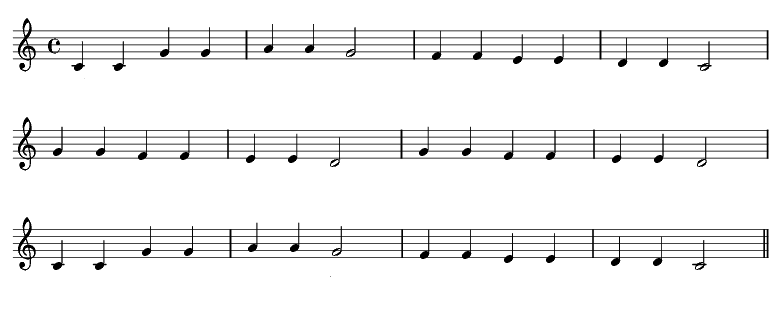                                                                                                                                             ... t.... t.II užduotis.Suskirstykite taktais.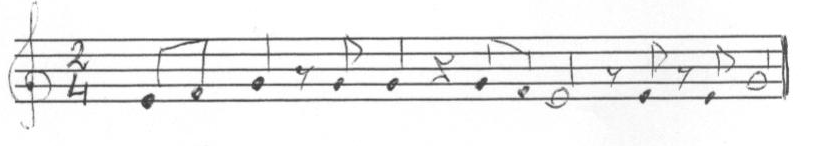 ... t.... t.Iš viso ....... taškai1. Koks muzikos instrumentas solo atliko melodinę partiją?Apibraukite teisingą atsakymą.A Smuikas      B Trimitas         C Fleita           D Fortepijonas2. Pažymėkite, kokiai muzikos instrumentų grupei priklauso šis instrumentas.Apibraukite teisingą atsakymą.	 A Pučiamųjų       B Styginių          C Klavišinių        D Mušamųjų3. Kurie  teiginiai apibūdina girdėtą muzikos instrumentą?Apibraukite teisingus atsakymus.A  Priklauso medinių pučiamųjų muzikos instrumentų šeimai.B  Garsas išgaunamas, kai oras sklisdamas per angas vibruoja.C  Diapazonas nuo do pirmos oktavos iki do ketvirtos oktavos.D  Muzikos instrumento amžius siekia net 35000 metų.4. Kurie trys atlikėjai yra žymiausi fleitistai?Apibraukite teisingus atsakymus.A  James GalwayB  Marcel MoyseC  Marijonas MikutavičiusD  Rimantas GiedraitisE  Vincas KudirkaF Merūnas Vitulskis1.Kurias dvi lietuvių liaudies dainas girdėjote?Apibraukite teisingą atsakymą.A Dzūkų liaudies daina                B  Rytų aukštaičių sutartinė        C Žemaičių liaudies daina            D Kuršių Nerijos krašto daina 2.Atpažinkite lietuvių liaudies dainų pavadinimus.Sujunkite dainos pavadinimą su jai tinkančiu apibūdinimu.Atpažinkite lietuvių liaudies dainų pavadinimus.Sujunkite dainos pavadinimą su jai tinkančiu apibūdinimu.Dzūkų liaudies daina                Rytų aukštaičių sutartinė        Žemaičių liaudies daina            Kuršių Nerijos krašto dainaDažnai dainai būdinga jūros tematika, savitas archaiškas skambėjimas. Daina dainuojama santūriai šokant, pliauškinant medžio tošim, pritariant akmenėliais. Lyriškos, vingrios, dažnai  vyrauja  minorinės dermės, dainuojamos santūriai su puošmenomis, vienu balsu.Daugiabalsės, dainuojamos polifoniškai, santūriai šokant. Dainoms būdinga sinkopuota ritmika, sekundinis balsų derinimas. Skirstomos į dvejines, trejines, keturines.Dainuojamos homofoniškai, plačiai. Dažnai pritariantysis balsas girdimas daugiau nei pirmas. Šių dainų mažoras skamba išskirtinai graudžiai.1.Kuriam muzikos stiliui priskirtumėte šiuos atlikėjus? Prie nuotraukų į apskritimus įrašykite atitinkamas raidesA Simfoninė muzika         B Kamerinė muzika          C Chorinė muzika          D Opera             E Folkloras          F Kantri muzika           G Popmuzika             H Rokas            I Džiazas1.Kokia kūrinio formos schema? Apibraukite teisingą atsakymą.A    ABB    ABCC    ARBAD    ABACADAE    AA1A2A3A4 2.Parašykite girdėto kūrinio formos pavadinimą. 3.Kuris iš nurodytų kūrinių skambėjo? Apibraukite teisingą atsakymą.A    L. Betchovenas „Elizai“.B    V. A. Mocartas variacijos prancūzų liaudies dainos „Piemenėlis“ tema.C    B. Dvarionas „Pirmosios snaigės“.4.Kuriame pavyzdyje užrašyta skambėjusi muzika? Apibraukite teisingą atsakymą.5.Kiekviename stulpelyje išbraukite po vieną sąvoką, kurios nėra nė viename natų pavyzdyje? (žr. 4 užd.)(1)(2)(3)bemolisvoltastaccatopusinė nata             3/8 metras      aštuntinė pauzėsveikoji pauzėlargokartojimo ženklasšešioliktinė nataboso raktassmuiko raktas